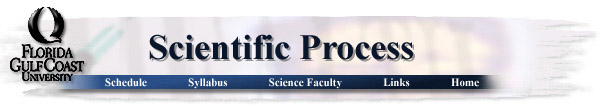 Proposal Cover SheetTerm:   Fall    X     Spring _____ Year ______Instructor Professor BovardName:  Patricia FuentesPresent Year in Education (e.g., freshman, sophomore, etc.):  JuniorE-mail Address:  pfuente@eagle.fgcu.eduMajor BiologyHave you identified a research mentor for a senior thesis (if applicable)?  _____ Yes  _____ No.If yes, please identify.Name:  __________________________________________Title of Proposal:  Dengue Induced apoptosis in the presence of TNF-αChecklist:All required portions of the first submission are included     X    Yes  _____ NoI had an external reviewer read the proposal     X    Yes  _____ NoIf Yes, who Wendy Crowell                                    When  October 13, 2011I authorize the use of this proposal as an example in future courses    X     Yes  _____ NoAbstract	The relationship between the host immunological response to infection of dengue virus has been difficult to ascertain. Cytokines such as TNF-α play a role in cellular apoptosis which has been assumed to contribute to the overall pathogenesis of the virus, however the mechanism is unknown. To delineate the complex interaction between the virus and the host, TNF-α will be introduced to host endothelial cells and apoptosis will be observed. Cells that have undergone apoptosis will be analyzed via TUNEL assays and real-time PCR.Key Terms: Dengue virus, apoptosis, and TNF-α.Table of ContentsAbstract………………………………………………………………… 1Problem Statement……………………………………………………… 3Research Objective……………………………………………………… 4Methods…………………………………………………………………. 5Timeline………………………………………………………………… 7Significance of Expected Results……………………………………….. 8Equipment………………..…………………………………………….. 9Literature Cited………………………………….………………….… 10Bibliographical Sketch………………………………………………… 12Problem StatementDengue hemorrhagic fever (DHF) and dengue shock syndrome (DSS) result from a viral infection of the dengue virus (DENV). Now considered one of the most prominent arthropod-borne infectious viruses, transmitted by Aedes mosquitoes, the dengue epidemic has spread to all parts of the world such as Africa, South Asia, South America, and most recently there has been an outbreak in Key West, Florida (Yen 2008). Dengue virus is a ssRNA virus that pertains to the Flaviviridae family, genus Flavivirus. The viral genome contains a single open reading frame (ORF) which encodes for three structural proteins: core (C), membrane (M), and envelope (E) proteins, with seven nonstructural proteins (Nasirudeen 2009). These proteins contribute to receptor mediated endocytosis (uptake of the virus into the cell) and the replication and production of new viruses once inside the host cell. Dengue has four different viral strains (DENV-1, DENV-2, DENV-3, and DENV-4) which enable the virus to undergo antibody- dependent enhancement (ADE). There are four antigenically different serotypes for each strain which allow the body to produce lifelong immunity to that particular strain via antibody response (Brown 2009). However, once infected with a second strain, the antibody produced previously enhances viral infection in the host cell, giving rise to life-threatening DHF/DSS. Once dissimilation of the virus takes place in the host, it is believed that DENV contributes to plasma leakage and bleeding tendencies which may play a role in the immunopathogenesis of dengue virus (Rothman 1999). A mechanism proposed to elucidate this immune response is activated by pro-apoptotic gene expression in DENV induced apoptosis of endothelial cells. However, it is currently not known if the virus, the host immune system, or the interaction of both the host and the virus is responsible for this response (Chen 2007) 	Dengue virus pathogenesis is not very well understood due to the inability of in vivo studies. Most knowledge about the body immunological response to the virus is acquired from in vitro testing of infected cells from patients that have undergone viral infection. It has been hypothesized that programmed cell death of infected host endothelial cells contributes to vascular damage due to increased vascular permeability which contributes to sever hemorrhage of DHF/DSS (Yen 2008). More specifically, DENV- induced apoptosis has shown to play a role in the viruses overall pathogenesis, but the exact mechanism is unknown. Apoptosis triggered by anti-body enhanced DENV was also found to be caspase-dependent (Brown 2009).  In recent studies, p53- dependent apoptosis has shown upregulation in pro-apoptotic genes such as caspase-1 which plays a role in production of cytokines such as tumor necrosis factor- alpha (TNF-α) (Nasirudeen and Liu 2008). Cytokines are believed to play a role in intracellular communication, notifying neighboring cells of cell death and therefore contributing to the global response of the immune system.  Research Objective	Since limited information is available on DENV-induced apoptosis and whether or not it contributes to the increase of pathogenesis of viral infection, this study will be conducted to better understand the role of pro-apoptotic gene expression of tumor necrosis factor- alpha (TNF-α)  when presented to host endothelial cells. In vitro testing of the apoptotic endothelial cells real- time PCR analysis and TdT- mediated dUTP nick- end labeling (TUNEL) assays will identify apoptotic cells and determine whether TNF-α induces apoptosis in host cells infected with DENV versus uninfected cells. TNF-α exposure to endothelial cells is hypothesized to promote apoptosis of infected endothelial cells. MethodsCell CultureHuman umbilical vein vascular endothelial cell line (HUV-EC) will be obtained from the American Type Culture Collection (ATCC CRL-1730), Manassas, VA. HUV-ECs will be grown in an ATCC-formulated medium (F-12K Medium), (ATCC 30-2004). To make the complete growth medium, 0.1 mg/ml heparin, 0.03-0.05 mg/ml endothelial cell growth supplement (ECGS), and 100 U/mL penicillin will be added; supplemented to a final concentration of 10% fetal bovine serum, according to the propagation instruction provided by ATCC. The cells will be incubated at 37oC in humidified air containing 5% CO2 for storage.
Preparation of virus stockDengue type 2 viral strain 16681 will be propagated in C6/36 mosquito cell line and cultured in Medium 199 prior to infection, provided by MyBioSource. Once received, addition of new media will be added and the HUV-ECs will be harvested for a 5 day period, cell debris will be removed by centrifugation, and the virus supernatant will be aliquoted and stored at -70oC until used. Virus will be titrated using the methods provide by Espina (2003). Cells will be seeded at a concentration of 1x106 in 24-well plates and then incubated at 37oC for a period of 5 -7 days. Plaques will be visualized by staining with 1% crystal violet at performed by Espina (2003). Infection of endothelial cellsMonolayers of adhered endothelial cells will be trypsinized and resuspended in growth medium. Virus culture fluid will be added to three 24-well plates containing the HUV-EC at a final concentration of 4x104 PFU/mL and incubated at 37oC in an atmosphere of 5% CO2 during various time intervals of one, two, and three days. Uninfected endothelial cells will serve as a control. Endothelial cells with only the virus present will also serve as a control.Introduction of TNF-α Human TNF-α recombinant protein provided by eBioscience (14-8329-63) will be introduced by micropipette technique at quantities of 5 µg during each of the time intervals described previously. After exposed to TNF-α, the cells will be tested for the presence of apoptotic cells in time intervals of 30 minutes, 1 hour, 2 hours, and 5 hours. Endothelial cells presented with the TNF-α, but without the virus, will serve as a control.Terminal deoxynuceotidyl transferase- mediated dUTP nick-end labeling (TUNEL) assayTUNEL assays will be performed on the endothelial cells to detect the presence of DNA strand breaks by the binding of deoxynucleotidyl trasferase to the 3’ OH ends of the DNA. The TUNEL assay provided by Gavrieli’s commercial kit will be followed according to the manufacturer’s protocol. The cells will be visualized under the fluorescent microscope for determination of apoptosis. Apoptotic cells will be counted.Detection of TNF-α by reverse transcription real time PCR To detect the presence of the TNF-α in the apoptotic endothelial cells, which will determine whether the cause of apoptosis is because of the cytokine, PCR will be conducted. RNA will be extracted from the cells and will be reverse transcribed to cDNA. The TNF-α will be amplified with techniques performed by Chen (2007) in which Real-Time PCR detection is used. The sequences of TNF-α primers are 5’-ATCCGCCTGGAGTTCTGGAA-3’ will be used to identify TNF-α.Detection of DENV through nucleic acid sequenced- based amplification (NASBA)Nucleic acid from DENV will be isolated and amplified as performed by the manufacturer’s instructions (Organon Teknika). Nucleic acid detection on the apoptotic cells will be performed by incubation of the amplification products and a dengue virus- specified probe then analyzed through gel electrophoresis as performed by Usawattanakul (2002).  Statistical AnalysisThe difference between the experimental group and the control will be analyzed using analysis of variance. Statistical significance will be considered by P-values < 0.05. The Statistical Package for the Social Sciences will be employed.TimelineJanuary 1, 2011Endothelial cells received and seeded, new medium will be prepared, and supplementary nutrients will be added. Incubation until infection with virus.Dengue-2 virus received, new medium will be added, and cells will be harvested for 5 day periodRecombinant TNF-α received and preserved.January 6, 2011Cell debris will be removed by centrifugation and the virus supernatant will be aliquoted and stored at -70oC until added to endothelial cell culture.January 8, 2011Virus will be titrated. Cells will be incubated for 5-7 days.January 15, 2011Infection of endothelial cells with viral culture fluid.Observation of cells every 1, 2, and 3 days.Each day observed, TNF-α will be added. Once added, testing of apoptosis and of the presence of TNF-α and DENV will be conducted in the given time frames of 30 minutes, 1 hour, 2 hours, and 5 hours.January 20, 2011Data will be processed and analyzed. Significance of Expected ResultsDengue research conducted for the understanding of the pathogenesis of the virus is crucial because little is known about the mechanism of how DENV infects its hosts. Deciphering the relationship between the virus and the immunological response of the host is key in understanding how DENV pathogenesis occurs in response to the presence of cytokines such as TNF-α. Programmed cell death or apoptosis of neighboring cells may be caused by an indirect relationship between virus- infected cells and TNF-α, therefore contributing to the spread of the virus. On the other hand, apoptosis of virus- infected cells may be due to a direct relationship between the virus and the host immune system. Expanding on the information already provided about the relationship between the host and the virus will potentially affect the rate of which a vaccine is produced to combat the virus.EquipmentLiterature Cited:Brown, M. G., Y. Y. Huang, J. S. Marshall, C. A. King, D. W. Hoskin, and R. Anderson. "Dramatic Caspase-dependent Apoptosis in Antibody-enhanced Dengue Virus Infection of Human Mast Cells." Journal of Leukocyte Biology 85.1 (2008): 71-80. Cardier, José E., Eliana Mariño, Egidio Romano, Peter Taylor, Ferdinando Liprandi, Norma Bosch, and Alan L. Rothman. "Proinflammatory Factors Present in Sera from Patients with Acute Dengue Infection Induce Activation and Apoptosis of Human Microvascular Endothelial Cells: Possible Role of TNF-α in Endothelial Cell Damage in Dengue." Cytokine 30.6 (2005): 359-65.Chen, H.-C., F. M. Hofman, J. T. Kung, Y.-D. Lin, and B. A. Wu-Hsieh. "Both Virus and Tumor Necrosis Factor Alpha Are Critical for Endothelium Damage in a Mouse Model of Dengue Virus-Induced Hemorrhage." Journal of Virology 81.11 (2007): 5518-526.Despres, Phillipe, Marie Flamand, Pierre Ceccaldi, and Vincent Deubel. "Human Isolates of Dengue Type 1 Virus Induce Apoptosis in Mouse Neuroblastoma Cells." Journal Of Virology 70.6 (1996): 4090-096.Esolen, Lisa M., Suk W. Park, J. M. Hardwick, and Diane E. Griffin. "Apoptosis Is a Cause of Death in Measles Virus-Infected Cells." Journal of Virology 69.6 (1995): 3955-958. Limonta, D., V. Capo, G. Torres, A. Perez, and M. Guzman. "Apoptosis in Tissues from Fatal Dengue Shock Syndrome." Journal of Clinical Virology 40.1 (2007): 50-54. Limonta, Daniel. "New Evidence of the Contribution of Apoptosis to Dengue Hemorrhagic Fever Pathophysiology." Biotecnología Aplicada 27.1 (2010): 62-65.Lin, Chiou-Feng. "Endothelial Cell Apoptosis Induced by Antibodies Against Dengue Virus Nonstructural Protein 1 Via Production of Nitric Oxide." The Journal of Immunology 169 (2002): 657-64.Martina, B. E. E., P. Koraka, and A. D. M. E. Osterhaus. "Dengue Virus Pathogenesis: an Integrated View." Clinical Microbiology Reviews 22.4 (2009): 564-81. Matsuda, T. "Dengue Virus-induced Apoptosis in Hepatic Cells Is Partly Mediated by Apo2 Ligand/tumour Necrosis Factor-related Apoptosis-inducing Ligand." Journal of General Virology 86.4 (2005): 1055-065.Nasirudeen, A.M.A., and Ding Xiang Liu. "Gene Expression Profiling by Microarray Analysis Reveals an Important Role for Caspase-1 in Dengue Virus-induced P53-mediated Apoptosis." Journal of Medical Virology 81.6 (2009): 1069-081.Cardier, José E., Eliana Mariño, Egidio Romano, Peter Taylor, Ferdinando Liprandi, Norma Bosch, and Alan L. Rothman. "Proinflammatory Factors Present in Sera from Patients with Acute Dengue Infection Induce Activation and Apoptosis of Human Microvascular Endothelial Cells: Possible Role of TNF-α in Endothelial Cell Damage in Dengue." Cytokine 30.6 (2005): 359-65.Taylor, Rebecca C., Sean P. Cullen, and Seamus J. Martin. "Apoptosis: Controlled Demolition at the Cellular Level." Nature Reviews Molecular Cell Biology 9.3 (2008): 231-41. Warke, R. V., K. Xhaja, K. J. Martin, M. F. Fournier, S. K. Shaw, N. Brizuela, N. De Bosch, D. Lapointe, F. A. Ennis, A. L. Rothman, and I. Bosch. "Dengue Virus Induces Novel Changes in Gene Expression of Human Umbilical Vein Endothelial Cells." Journal of Virology 77.21 (2003): 11822-1832.Yen, Yu-Ting, Hseun-Chin Chen, Yang-Ding Lin, Chi-Chang Shieh, and Betty A. Wu-Hsieh. "Enhancement by Tumor Necrosis Factor Alpha of Dengue Virus-Induced Endothelial Cell Production of Reactive Nitrogen and Oxygen Species Is Key to Hemorrhage Development." Journal of Virology 82.24 (2008): 12312-2324.LaboratoryFacility will be provided by Florida Gulf Coast University.Basic laboratory materialsPipettes (1mL, 5mL, 10mL, and 25mL)Micropipette TipsMicropipetter15mL Conical VialsT25 FlasksDisposable Waste ContainerPlastic GlovesLysol Disinfectant70% Ethanol Spray BottleAll of these materials are needed for proper, sanitary cell sub- culturing technique.Electric pipette aidPipette is need for easy extraction of virus and nutrients from one flask to the next.Fluorescent microscopeViewing one’s culture is essential for knowledge and evaluation of the experiment performed.CentrifugeCentrifuge is need for the collection of the virus or cells without the media containing the waste.IncubatorCells are grown and maintained in an incubator at an optimal temperature of 37°C and a pH of 7.4.The temperature inside the incubator is usually controlled by water and the pH is controlled by a CO2 buffering system which controls the amount gas available.BiohoodAll laboratory experiments requiring the use of media preparation need to be conducted in the bio hood. The hood contains a air flow system and a ultraviolet light that prevents contamination.PCRPCR machine is necessary for DNA analysis.